Brazil, IN										 Knox County; Latitude: 39° 31' 25" N, Longitude: -87° 7’ 30” W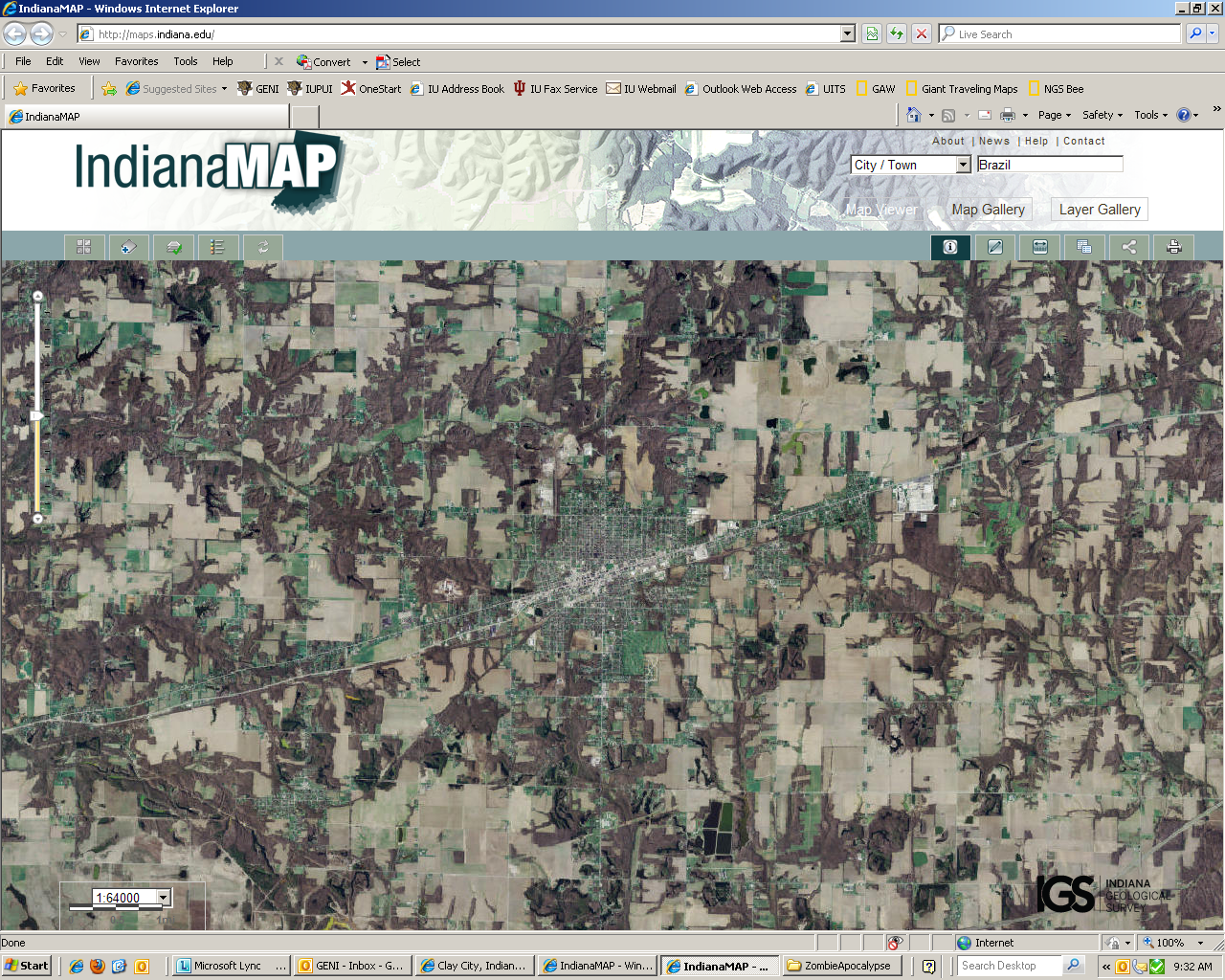 Assets:  soils for growing food, relatively flat terrain…Liabilities: lack of fresh water…